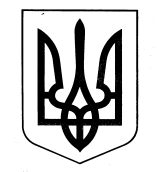 Харківська обласна державна адміністраціяДепартамент науки і освіти Рішенняколегії Департаменту науки і освіти 06 вересня 2013 рокуПро стан експериментальної діяльності навчальних закладів Харківської областіЗаслухавши та обговоривши доповідь ректора КВНЗ «Харківська академія неперервної освіти» Покроєвої Л. Д.  про стан експериментальної діяльності в навчальних закладах Харківської області, колегія відзначає, що дослідно-експериментальна робота в освітньому просторі Харківського регіону здійснюється в установленому порядку відповідно до наказу Міністерства освіти і науки України: від 07.11.2000 № 522 «Про затвердження Положення про порядок здійснення інноваційної освітньої діяльності»; наказу Міністерства освіти і науки, молоді та спорту України від 30.11.2012 № 1352 «Про внесення змін до Положення про порядок здійснення інноваційної освітньої діяльності; наказів Міністерства освіти і науки України від 20.02.2002 № 114 «Про затвердження Положення про експериментальний загальноосвітній навчальний заклад»; від 23.11.2009 № 1054 «Про внесення змін до Положення про експериментальний загальноосвітній навчальний заклад». Ураховуючи вищезазначене, колегія ухвалює:1.  Інформацію про стан дослідно-експериментальної діяльності навчальних закладів Харківської області всеукраїнського та регіонального рівнів взяти до відома.2. Вважати такими, що успішно завершено, експерименти регіонального рівня за напрямами «Технологія особистісно орієнтованого навчання та виховання дошкільників та учнів загальноосвітніх навчальних закладів 
І–ІІІ ступенів»; «Організація безперервної правової і громадянської освіти учнів загальноосвітніх навчальних закладів І–ІІІ ступенів у Харківському регіоні». 3. Зняти статус експериментального навчального закладу регіонального рівня з закладів, які брали участь за вищевказаними напрямами (додаток 1). 4. Запровадити в Харківській області експерименти регіонального рівня за напрямами: «Навчання і виховання учнів через природовідповідну (ноосферну) освіту і екологічну безпеку» (2013-2016 рр.), «Психолого-педагогічний супровід дітей із порушенням психофізичного розвитку в умовах інклюзивної освіти» (2013-2016 рр.), «Науково-методичні засади впровадження медіа-освіти в систему навчально-виховної роботи закладів освіти Харківської області» (2013-2018 рр.).5. Надати статус експериментального навчального закладу регіонального рівня за вищевказаними напрямами навчальним закладам відповідно до додатку 2.6. Продовжити впровадження в режимі інноваційної освітньої діяльності у практику роботи загальноосвітніх навчальних закладів Харківської гімназії №39 Харківської міської ради і Харківської спеціалізованої школи І-ІІІ ступенів № 93  Харківської міської ради за темою «Впровадження системи семестрово-залікового навчання як інноваційної технології організації навчального процесу7. Комунальному вищому навчальному закладу «Харківська академія неперервної освіти» (Покроєва Л.Д.):7.1. Забезпечити дотримання нової редакції Положення про порядок здійснення інноваційної освітньої діяльності, затвердженого наказом Міністерства освіти і науки України 07.11.2000  № 522 (у редакції наказу Міністерства освіти і науки, молоді та спорту України 30.11.2012 № 1352), зареєстрованого в Міністерстві юстиції України 18 грудня 2012 року 
за № 2111/22423.Постійно7.2. Забезпечити науково-методичний супровід дослідно-експериментальної діяльності на базі експериментальних навчальних закладів регіонального рівня. 2013-2018 роки7.3. Поширити запровадження в системі освіти регіону освітніх інновацій, що пройшли апробацію в ході експериментальної діяльності. 2013/2014 навчальний рік7.4. Розробити і подати на розгляд колегії Департаменту науки і освіти Харківської обласної державної адміністрації механізм завершення експериментальної роботи регіонального рівня.2013/2014 навчальний рік8. Начальникам місцевих органів управління освіти:8.1. Дотримуватися порядку організації та проведення у навчальних закладах експерименту всеукраїнського та регіонального рівнів, затвердженого наказом МОНУ від 30.11.2012 № 1352 «Про затвердження Положення про порядок здійснення інноваційної освітньої діяльності». Постійно8.2. Забезпечити належні умови здійснення дослідно-експериментальної роботи в експериментальних навчальних закладах регіонального рівня.2013-2018 роки8.3. Забезпечити організацію інноваційної діяльності навчальних закладів шляхом використання освітніх інновацій, перевірених в ході експерименту всеукраїнського та регіонального рівнів. 2013/2014 навчальний рік9. Контроль за виконанням рішення колегії покласти на першого заступника директора Департаменту науки і освіти Харківської обласної державної адміністрації Віцько О.В.Голова колегії, директор Департаменту						  	  Р. ШаповалПокроєва, 731-21-31Маслова, 705-02-91Додаток 1до рішення засідання колегії Департаменту науки і освіти Харківської обласної державної адміністрації від 06.09.2013Перелік навчальних закладів, з яких знято статус експериментального навчального закладу регіонального рівня «Реалізація технології особистісно орієнтованого навчання і виховання дошкільників та учнів ЗНЗ»Дошкільний навчальний заклад № 2 смт Червоний Донець Балаклійської районної державної адміністрації Харківської області;Виховний дошкільний заклад «Барвінок» смт Старий Салтів Вовчанської районної державної адміністрації Харківської області; Дворічанський ліцей-інтернат Дворічанської районної ради Харківської області;Дергачівський навчально-виховний комплекс № 1 Дергачівської районної державної адміністрації Харківської області;Дошкільний навчальний заклад № 6 Зміївської ТЕС Харківської області;Дошкільний навчальний заклад № 5 Красноградської районної державної адміністрації Харківської області;Олексіївська загальноосвітня школа І-ІІ ступенів Краснокутської районної ради Харківської області; Гусинська загальноосвітня школа І-ІІІ ступенів Куп’янської районної ради Харківської області;Нововодолазький ліцей Нововодолазької районної ради Харківської області;Нововодолазька гімназія Нововодолазької районної ради Харківської області;Липецька загальноосвітня школа І-ІІІ ступенів Харківської районної ради Харківської області;Пісочинський колегіум Харківської районної ради Харківської області;Циркунівська загальноосвітня школа І-ІІІ ступенів Харківської  районної ради Харківської області; Жовтнева загальноосвітня школа І-ІІІ ступенів Харківської  районної ради Харківської області; Хорошівська загальноосвітня школа І-ІІІ ступенів Харківської  районної ради Харківської області;Русько-Тишківська загальноосвітня школа І-ІІІ ступенів Харківської  районної ради Харківської області;Коротичанський ліцей Харківської  районної ради Харківської області;Ізюмський НВК № 1 «Дитячий садок-школа 1 ступеня» Ізюмської міської ради Харківської області»;Дошкільний навчальний заклад № 10 Куп’янської міської ради Харківської області;Куп’янська гімназія № 1 Куп’янської міської ради Харківської області;Дошкільний навчальний заклад № 2 Куп’янської міської ради Харківської області;Дошкільний навчальний заклад № 17 Лозівської міської ради Харківської області;Первомайська загальноосвітня школа І-ІІІ ступенів № 7 Первомайської міської ради Харківської області;Первомайський дошкільний навчальний заклад № 16 Первомайської міської ради Харківської області;Харківська загальноосвітня школа І-ІІІ ступенів № 22 Харківської міської ради Харківської області;Харківський ліцей № 149 Харківської міської ради Харківської області;Харківська гімназія № 6 Харківської міської ради Харківської області;Харківська гімназія № 55 Харківської міської ради Харківської області;Дошкільний навчальний заклад № 348 Харківської міської ради Харківської області;Дошкільний навчальний заклад № 146 Харківської міської ради Харківської області;Харківська гімназія № 13 Харківської міської ради Харківської області;Харківська загальноосвітня школа І-ІІІ ступенів № 138 Харківської міської ради Харківської області;Харківська загальноосвітня школа І-ІІІ ступенів № 56 Харківської міської ради Харківської області;Харківська загальноосвітня школа І-ІІІ ступенів № 42 Харківської міської ради Харківської області;Харківський дошкільний навчальний заклад № 150 Харківської міської ради Харківської області;Дошкільний навчальний заклад № 453 Харківської міської ради Харківської області;Харківський навчально-виховний комплекс № 15 Харківської міської ради Харківської області;Дошкільний навчальний заклад № 280 Харківської міської ради Харківської області;Харківська спеціалізована школа І-ІІІ ступенів № 155 Харківської міської ради Харківської області; Харківська загальноосвітня школа  І-ІІІ ступенів № 35 Харківської міської ради Харківської області;Дошкільний навчальний заклад № 138 Харківської міської ради Харківської області; Харківська загальноосвітня школа І-ІІІ ступенів № 38 Харківської міської ради Харківської області;  Харківська обласна спеціальна гімназія-інтернат для сліпих дітей імені В.Г. Короленка;Харківський приватний навчально-виховний комплекс «Старт-школа» Харківської області.«Організація правової, громадянської освіти, формування етичної культури учнів загальноосвітніх навчальних закладів»Балаклійська загальноосвітня школа І-ІІІ ступенів № 2 Балаклійської районної ради Харківської області; Зачепилівський ліцей Зачепилівської районної ради Харківської області;Ліцей №1 м. Змієва комунальної форми власності Харківської області;Навчально-виховний комплекс „Середня загальноосвітня школа І-ІІІ ступенів – дошкільний навчальний заклад” № 3  м. Краснограда Харківської області;Глушківська загальноосвітня школа І-ІІІ ступенів Куп’янської районної ради Харківської області;Краснопавлівський багатопрофільний ліцей Лозівської районної державної адміністрації Харківської області;Більшовицька гімназія Первомайської районної державної адміністрації Харківської області;Мереф’янська загальноосвітня школа І-ІІІ ступенів № 6 Харківської районної ради Харківської області;Куп’янський дошкільний навчальний заклад (ясла-садок) № 1 Куп’янської міської ради Харківської області;Куп’янська гімназія № 3 Куп’янської міської ради Харківської області;Куп’янський навчально-виховний комплекс № 7 Куп’янської міської ради Харківської області;Люботинська гімназія № 1 Люботинської міської ради Харківської області; Клугино-Башкирівська гімназія Чугуївської міської ради Харківської області;Харківська спеціалізована школа І-ІІІ ступенів № 29 Харківської міської ради Харківської області; Харківська загальноосвітня школа І-ІІІ ступенів № 105 Харківської міської ради Харківської області;Харківська спеціалізована школа І-ІІІ ступенів № 17 Харківської міської ради Харківської області;Харківська загальноосвітня школа І-ІІІ ступенів № 158 Харківської міської ради Харківської області;Харківська загальноосвітня школа І-ІІІ ступенів № 67 Харківської міської ради Харківської області; Харківська гімназія № 86 Харківської міської ради Харківської області; Харківська гімназія № 152 Харківської міської ради Харківської області;Харківський ліцей № 141 Харківської міської ради Харківської області;Харківська гімназія № 144 Харківської міської ради Харківської області;Харківська загальноосвітня школа І-ІІІ ступенів № 40 Харківської міської ради Харківської області; Харківська спеціалізована школа І-ІІІ ступенів № 75 Харківської міської ради Харківської області;Харківська спеціалізована школа І-ІІІ ступенів № 85 Харківської міської ради Харківської області;Харківська загальноосвітня школа І-ІІІ ступенів № 104 Харківської міської ради Харківської області; Харківська загальноосвітня школа І-ІІІ ступенів № 57 Харківської міської ради Харківської області;Харківська загальноосвітня школа І-ІІІ ступенів № 168 Харківської міської ради Харківської області;Харківська загальноосвітня школа І-ІІІ ступенів № 49 Харківської міської ради Харківської області;Харківська спеціалізована школа І-ІІІ ступенів № 73 Харківської міської ради Харківської області.-----------Додаток 2до рішення засідання колегії Департаменту науки і освіти Харківської обласної державної адміністрації від 06.09.2013 Перелік навчальних закладів, яким надано статус експериментального навчального закладу регіонального рівня «Психолого-педагогічний супровід дітей із порушенням психофізичного розвитку
в умовах інклюзивної освіти»Петрівська загальноосвітня школа І-ІІІ ступенів Балаклійської районної ради Харківської області.Лозівський колегіум № 2 Лозівської міської ради Харківської області.Лозівський дошкільний навчальний заклад (ясла-садок) № 5 «Теремок» Лозівської міської ради Харківської області.Первомайський дошкільний навчальний заклад (ясла-садок) № 10 Первомайської міської ради Харківської області.Чугуївська загальноосвітня школа І-ІІІ ступенів № 4 Чугуївської міської ради Харківської області.Чугуївський дошкільний навчальний заклад (ясла-садок) № 12 Чугуївської міської ради Харківської області.Комунальний заклад «Дошкільний навчальний заклад (ясла-садок) № 266 Харківської міської ради» Харківської області.Балаклійська районна психолого-медико-педагогічна консультація.Харківська загальноосвітня школа І-ІІІ ступенів № 159 Харківської міської ради Харківської області.«Навчання і виховання учнів через природовідповідну (ноосферну) освіту і екологічну безпеку»Богодухівська гімназія № 1 Богодухівської районної ради Харківської області.Богодухівський колегіум № 2 Богодухівської районної ради Харківської області.Богодухівський ліцей № 3 Богодухівської районної ради Харківської області.Кам’янський навчально-виховний комплекс Дворічанської районної ради Харківської області.Бугаївський навчально-виховний комплекс Ізюмської районної ради Харківської області.Орільська загальноосвітня школа І-ІІІ ступенів Лозівської районної ради Харківської області.Печенізький ліцей імені Г. С. Семирадського Печенізької районної ради Харківської області.Великохутірська загальноосвітня школа І-ІІІ ступенів Шевченківської районної ради Харківської області.Первомайська загальноосвітня школа І-ІІІ ступенів № 7 Первомайської міської ради Харківської області.Первомайський дошкільний навчальний заклад № 16 «Усмішка» Первомайської міської ради Харківської області.Клугино-Башкирівська загальноосвітня школа І-ІІІ ступенів Чугуївської міської ради Харківської області.Харківська загальноосвітня школа І-ІІІ ступенів № 8 Харківської міської ради Харківської області.Харківська спеціалізована школа І-ІІІ ступенів № 18 Харківської міської ради Харківської області.Харківська загальноосвітня школа І-ІІІ ступенів № 22 Харківської міської ради Харківської області.Харківська загальноосвітня школа І-ІІІ ступенів № 38 Харківської міської ради Харківської області.Харківська загальноосвітня школа І-ІІІ ступенів № 114 Харківської міської ради Харківської області.Харківська загальноосвітня школа І-ІІІ ступенів № 115 Харківської міської ради Харківської області.Харківська загальноосвітня школа І-ІІІ ступенів № 26 Харківської міської ради Харківської області.Харківська загальноосвітня школа І-ІІІ ступенів № 67 Харківської міської ради Харківської області.«Науково-методичні засади впровадження медіаосвіти в систему навчально-виховної роботи закладів освіти Харківської області»Балаклійська загальноосвітня школа І-ІІІ ступенів № 2 Балаклійської районної ради Харківської області.Дергачівська гімназія № 3 Дергачівської районної ради Харківської області.Козачолопанський навчально-виховний комплекс Дергачівської районної ради Харківської області.Токарівський навчально-виховний комплекс Дергачівської районної ради Харківської області.Дергачівський ліцей № 2 Дергачівської районної ради Харківської області.Зміївський ліцей № 1 Зміївської районної ради Харківської області імені двічі Героя Радянського Союзу З.К. Слісаренка.Золочівська загальноосвітня школа І-ІІІ ступенів № 3 Золочівської районної ради Харківської області.Феськівська загальноосвітня школа І-ІІІ ступенів Золочівської районної ради Харківської області.Надеждівський навчально-виховний комплекс Лозівської районної ради Харківської області.Краснопавлівський багатопрофільний ліцей Лозівської районної ради Харківської області.Ізюмська гімназія № 1 Ізюмської міської ради Харківської області.Куп’янська гімназія № 2 Куп’янської міської ради Харківської області.Первомайська загальноосвітня школа І-ІІІ ступенів № 3 Первомайської міської ради Харківської області.Первомайська загальноосвітня школа І-ІІІ ступенів № 5 Первомайської міської ради Харківської області.Мереф’янська загальноосвітня школа І-ІІІ ступенів № 6 Харківської районної ради Харківської області.Харківська гімназія № 6 «Маріїнська гімназія» Харківської міської ради Харківської області.Харківська гімназія № 14 Харківської міської ради Харківської області.Харківський фізико-математичний ліцей № 27 Харківської міської ради Харківської області.Харківська загальноосвітня школа І-ІІІ ступенів № 32 Харківської міської ради Харківської області.Харківський ліцей мистецтв № 133 Харківської міської ради Харківської області.Харківська гімназія № 46 імені М.В. Ломоносова Харківської міської ради Харківської області.Харківська спеціалізована школа І-ІІІ ступенів № 85 Харківської міської ради Харківської області.Харківський ліцей № 89 Харківської міської ради Харківської області.Харківська спеціалізована школа І-ІІІ ступенів № 119 Харківської міської ради Харківської області.Харківська загальноосвітня школа І-ІІІ ступенів № 122 Харківської міської ради Харківської області.Харківська гімназія № 172 Харківської міської ради Харківської області.Пісочинський дошкільний навчальний заклад (ясла-садок) № 3 «Теремок» Пісочинської селищної ради Харківського району Харківської області.Куп’янський дошкільний навчальний заклад (ясла-садок) № 2 комбінованого типу Куп’янської міської ради Харківської області.Куп’янський дошкільний навчальний заклад (ясла-садок) № 12 комбінованого типу Куп’янської міської ради Харківської області.Дошкільний навчальний заклад (ясла-садок) № 6 «Посмішка» Лозівської міської ради Харківської області.Комунальний заклад «Дошкільний навчальний заклад (ясла-садок) № 74 «Веселка» компенсуючого типу Харківської міської ради Харківської області.Комунальний заклад «Дошкільний навчальний заклад (ясла-садок) № 280 Харківської міської ради Харківської області.Чугуївський будинок дитячої та юнацької творчості Чугуївської міської ради Харківської області.Палац дитячої та юнацької творчості «Істок» Харківської міської ради Харківської області.